JOB DESCRIPTION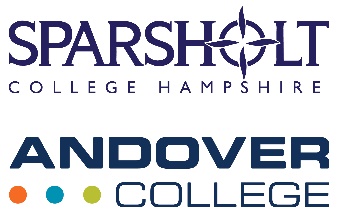 Job Title:     		Senior Curriculum LeaderGrade:			Senior Curriculum Leader gradeResponsible to:	Assistant Principal/ Head IntroductionThe College’s Vision and Values are embodied in the following statements:The acquisition of knowledge which is linked to tangible skills development in a safe learning environment is the essence of a quality learning experience. If this process also challenges reasoning, planning and individual organisation then it will develop valuable learner skills allowing individuals to realise their full potential. Sparsholt College is committed to widening participation in all its learning activity and is committed to making provision available at all academic levels to match the diverse needs of our learners.The College is committed to the principles of partnership and collaboration with a range of likeminded organisations on a local, regional, national and international basis and will deliver its Vision and Values through a culture of a professional, open and self critical organisation that embraces change and believes in high quality and where responsible contribution of individuals is encouraged and valued at all levels.The College is committed to encouraging and demonstrating enterprise, entrepreneurialism and innovation amongst learners and staff through the curriculum and to developing the commercial activity of the College.Key purpose of this role All staff are expected to contribute to the achievement of the College Mission:	‘To inspire learners to recognise and achieve their full potential’In particular, lecturing staff are expected to:Deputise, as appropriate, for the Assistant Principal/Head to meet the demands of the businessContribute to the management of your curriculum area, working closely with the Assistant Principal/Head to provide high quality provision within an environment that ensures outstanding teaching, guidance and support for all studentsDeliver high quality teaching which enables learners to develop their curiosity, knowledge and skills, and achieve qualifications for their career successContribute to the high quality of support for students which will enable ALL students to achieve the highest possible outcomes during their time at the CollegeActively promote the College core values: Excellence, Passion, Team work, Integrity, Innovation, Sustainability, Valuing Others, SupportivenessDevelop beneficial relationships with a diverse range of organisations within their curriculum area that are effective in enriching the students learning experienceMain Duties and ResponsibilitiesGeneral ResponsibilitiesDate Job Description prepared:Agreed by Job Holder:                                                           	Date:Approved by Manager:                                                           	Date:Approved by SLT Member:		   	                       	Date:Notes:This job description outlines the main duties and key performance outcomes of the role.  It is not exhaustive and may be varied by the College following consultation with the post holder. The job description, duties and key performance outcomes must be reviewed annually with the line manager and approved by a member of the Strategic Leadership Team.Person specification/Competency ProfileSenior Curriculum LeaderE=Essential 		D=DesirableTo deliver high quality teaching and learning which ensures:students acquire and develop high quality skillsPractice as an expert facilitator of teaching and learning, leading by example at all timesBe an active member of the College Teaching and Learning Observation Team (TALO) under the direction of the Head of Learning and QualityLead by example in encouraging and supporting developments in the delivery of the curriculum which improves the student experienceAssist the Assistant Principal/ Head in the selection of curriculum content and units which maximises employment opportunities for students within this curriculum areaAssist the Assistant Principal/Head in the effective planning, structuring and sequencing of the curriculum to ensure effective delivery which meets the needs of the studentsTake responsibility, under the guidance of the Head of Learning & Quality for the planning and implementation of actions to improve teaching, learning and assessment in the curriculum areaSupport the Assistant Principal/ Head in responding to student/ parent voice and acting promptly on issues that emergePut in place cover arrangements during periods of staff sickness/ illness to ensure no lessons are cancelled and appropriate work is set and undertakenAssist in the day to day management of students within commercial or vocational practical areasProduce schemes of work and lesson plans which are effectively structured and sequenced in order to facilitate learningPrepare and develop exemplar learning materials which effectively meet the needs of all students in your groupEnsure all learning materials and resources are contextualised to your curriculum area and made available online using the College VLE (Moodle/Ledge)Design, develop and use a variety of activities which are suitably demanding and challenging, and help students to remember long term the content they have been taughtPresent information and demonstrate skills clearly, making necessary adaptations where required to meet the needs and ability of your groupEnsure students interest and engagement is sustained throughout the lessonEncourage students to use subject-specific, professional and technical vocabulary during lessonsEstablish good relationships which promote the achievement of learningDemonstrate the importance of English, maths, ICT, Fundamental British Values and Employability themes in your teachingWork with the Additional Learning Support (ALS) team (both in and out of the classroom) to ensure the needs of students with SEND in your group are actively met, including those with high needs/Education Health Care Plans (EHCPs)To monitor the work and progress of all students which ensures:students produce work of a consistently high standardlearning is tailored to meet individual needssupport and intervention occurs in a timely mannerSupport the Assistant Principal/Head to keep under regular review the work of all students within scope, ensuring that all are regularly assessed in accordance with College policies, that work is set and marked regularly, and student progress is well-documentedEnsure that all students within your area of responsibility have SMART targets which are reviewed regularlyEnsure that accurate and reliable information on the progress and predicted achievement of students is readily availableOversee the management of early interventions to ensure students continue to make good progress and achieve; interventions should be well documented and monitored in team meetingsEnsure Progress Reviews for all students within your area of responsibility are accurate and ready for despatch by agreed deadlinesUndertake regular learning checks, identify misconceptions and provide clear, direct feedback during your lessonsUse a range of assessment methods which will help learners to embed knowledge and show they are competent in their application of skills During your lessons set clear and actionable next steps which the students understandProvide regular assessment feedback that helps students to improve and succeedSet homework activities in line with the College Homework GuidelinesEnsure all assessment is purposeful, i.e. to check understanding and inform future teachingEffectively manage student learning by proactively tracking and recording student progress using identified College systems (Promonitor and Markbook), ensuring that information is reliable, accurate and up to dateAssess academic performance in the light of previous achievement in order to determine progressDeliver additional workshops and arrange additional support, where appropriate, to ensure that all students in your group can succeedTo liaise effectively with parents, guardian, carers to ensure they are aware of their son, daughter, ward’s progress. Mechanisms include verbal/ written communication, the use of Parent Portal, timely completion of Progress Reviews and attendance at Parents Evening eventsTo create a safe, disciplined and positive environment which has a positive impact on the behaviours and attitudes of studentsDeputise for the Assistant Principal/ Head to manage student conduct and performance using appropriate College policies, as requiredReport any student welfare or safeguarding concerns to the Pastoral Support Tutor and College Wellbeing Team; serious concerns to be reported immediatelyMaintain an awareness of health and safety at all times and ensure that students are aware of and comply with safe working practices and proceduresEnsure classrooms and workshops are tidy, reporting any defects to the Assistant Principal/ HeadMaintain accurate records of class attendance using Prosolution, identifying to the curriculum leader and patterns of regular non-attendanceCreate a teaching environment which allows all students to focus on their learning, implementing strategies for managing lateness and anti-social behaviourHold high expectations of your students behaviour and conduct at all times; where appropriate using the Policy and Procedure for Managing Student Conduct in a consistent and fair mannerActively challenge any bullying, harassment or discriminatory behaviour reinforcing the College valuesInsist on high ambitions for all students, ensuring students are clear about your expectationsTo provide opportunities for students’ personal development which develops their character, confidence and resilienceLead on progression event for all students within your scope, i.e. Futures Day and Choices Week to best support students in preparing for their next steps Ensure the learning you plan and activities students undertake as part of their wider study programme fully prepare them for the next stage of their education, employment or trainingShare the team responsibility for developing contacts with local employers and organisations relevant to your curriculum area, to enrich the student learning experienceEnsure every student has access to careers education and guidance, signposting to relevant professionals as requiredAssist with arrangements for the placement and assessment of students on practical locationsKeep accurate records about the destinations to which your students’ progress when they leave the CollegeContribution to overall management of the CollegeDeputise as appropriate for the Assistant Principal/ HeadEnsure compliance with management information procedures relating to students’ attendance, retention, recording and tracking achievement, progression and student/parent satisfaction in line with set deadlinesAssist the Assistant Principal/Head in implementing strategies to improve student attendance, retention, achievement and progression rates Assist in the day-to day running of programmes/ courses within your area of responsibility (as agreed by the Assistant Principal/Head)Undertake team leadership duties to members of the curriculum team using a range of people management skillsBe responsible for the outcomes of students within your area of responsibility, including Maths and English, high grades and value-addedLead on internal verification and assessment, synoptic planning and assessment by coordinating across programmes within your responsibilityAssist the Assistant Principal/ Head in the supervision and appraisal of team membersMaintain your subject knowledge by keeping up to date with developments in relevant subject area(s), and where relevant maintain up to date vocational experienceAssist with the continuous review and development of your curriculum area to ensure it provides a wealth of opportunities and experiences to enable student success and progression onto positive destinationsAct as a course coordinator or academic tutor as requiredBe fully conversant with course regulations and specifications, ensuring quality assurance processes are implemented and robustly complied withOrganise and run regular team meetings, building a sense of cooperation and teamwork Participate in continuing professional development (CPD) activities, leading on sharing good practice strategies within your curriculum areaMonitor student attendance, retention and achievement to ensure key targets are metComplete, with the support of the teaching team, Curriculum or Subject Self-Assessment (CoSSARs) and Quality Improvement Planning activitiesShare the team responsibility for meeting recruitment targets, including participation in interviews, open days, taster days, enrolment, out-reach activities and specific curriculum eventsCarry out all associated organisation and administrative duties associated with teaching as requiredBe aware of and comply with the College’s policies in all aspects of her/his duties and responsibilities, including but not limited to Equal Opportunities and Diversity, Safeguarding, Health & Safety, Driving of College Vehicles, Hazardous Pursuits PolicyRespect the confidentiality of matters relating to students and other members of staff; the post holder must be aware of and comply with all Information Security requirements in line with College policyWork flexibly and efficiently, and ensure compliance with the Staff Charter and Code of Conduct at all times, including the professional standards set out by the Education and Training FoundationBe an active and corporate member of Sparsholt College GroupExercise other responsibilities and duties as may reasonably be required from time to time by your line manager or aboveAll people who work for the College are expected to engage in normal business tasks such as:Know what and where the College strategy is, what it contains and make sure what you do on a day to day basis is in line with the strategic objectives in some way.Ensure the work you do is of a high quality standard and College procedures and policies are followed at all times.Engage in personal professional development to keep up to date in industry/commercial issues, attend mandatory training, Principal’s All Staff Briefings and whole college training events.Present the College in a positive way at all times with external clients, students, customers, etc.Work flexibly and efficiently in order to meet customers’ needs, whilst maintaining the highest possible professional standards.Bring new ideas and try new ideas/approaches with an open mind.Comply with the College’s HR policies and Health & Safety policy, at all times.Respect everyone, regardless of who they are, in accordance with College policy relating to equality and diversity.  In doing this, ensure that everyone within the College is free from any kind of bullying/harassment.Fully engage in the performance management and appraisal process.Maintain confidentiality and security of data at all times.Live the College values in daily College life and embed in everything you do.skills and core competenciesHOW MEASUREDTechnical competency and knowledge (qualifications and training)1.	An appropriate academic or professional qualification in a relevant subject at Level 3 or above (E)2.	Possession of a Level 4 teaching qualification, or willingness to attain (E)3.	Degree or appropriate higher level qualification in a relevant subject. (D)Qualification certificatesQualification certificatesQualification certificatesExperience and Skills1.	Previous experience of teaching / instructing in a relevant subject area (E)2.	Relevant working experience in industry/commerce where appropriate (E)3.	Ability to effectively utilise a range of IT-based resources to support the delivery of high-quality learning programmes (E)4.	Experience of delivering high quality teaching within an FE environment (and/or HE where appropriate) (D)5.	Experience of delivering Key Skills within an FE environment (D)6.	Experience of providing pastoral care within a school or FE environment (D)7.	Previous proven experience in curriculum planning and development (D)Application, interviewApplication, interviewApplication, interviewApplication, interviewApplication, interviewApplication, interviewApplication, interviewskills and core competenciesHOW MEASUREDPersonal qualities, communicating and relating to others.1.	Self motivated with the ability to work unsupervised and on own initiative (E)2.	Ability to deliver a high-standard of teaching and learning, working effectively with, inspiring and motivating students of all levels and abilities (E)3.	Innovative approach to teaching and learning (E)4.	Ability to be an effective team member with a flexible approach to work rotas and tasks (E)5.	Excellent interpersonal and communication skills, both verbal and written (E) 6.	Strong organisational skills and ability to time management effectively and meet deadlines (E)7.	Embraces a culture of continual development (E)Interview, referencesInterview, referencesInterview, referencesInterview, referencesApplication form, interview, referencesInterview, referencesInterview, referencesOther1.	Awareness and understanding of Equality and Diversity, Health and Safety and Child Protection Legislation and requirements (E)2.	Possession of a valid driving licence (E/D)3.	Possession of D1 minibus Category on driving licence (D)4.	Ability and willingness to undertake some travelling in the  and abroad as required (E)5.	Ability and willingness to work flexibly (evening, weekend and enrolment duty) to meet the needs of the College (E)InterviewSight/copy of driving LicenceSight/copy of driving LicenceInterviewInterview